The Bat Can Bat: A Book of True HomonymsBy Gene BarrettaCompiled by Bitsy Galaska, Librarian Robeson Elementary CenterCommon Core State Standards-English Language Arts-Literacy, Reading Foundational, First GradeCCSS.ELA-Literacy.RF.1.2a Distinguish long from short vowel sounds in spoken single-syllable words.CCSS.ELA-Literacy.RF.1.3b Decode regularly spelled one-syllable wordsCCSS.ELA-Literacy.RF.1.3e Decode two-syllable words following basic patterns by breaking the words into syllables.CCSS.ELA-Literacy.RF.1.4c Use context to confirm or self-correct word recognition and understanding, rereading as necessary.CCSS.ELA-Literacy.RF.1.4a Read grade-level text with purpose and understanding.Common Core State Standards-English Language Arts-Literacy, Speaking Listening, First GradeCCSS.ELA-Literacy.SL.1.5 Add drawings or other visual displays to descriptions when appropriate to clarify ideas, thoughts, and feelings.FocusStudents listen to story using homonyms and make text-to-text connections by matching selected homonyms.ActivationIntroduce author Gene Barretta to students and share information about him from his website www.genebarretta.com.  Explain we will be reading a book written by Gene that tells us about words that are spelled the same, sound the same, but have different meanings. Pre Reading Conversation:Have you ever noticed words that sound the same, are spelled the same, but different meanings?They have a special name, do you have any idea what that name could be?Can you give an example of a homonym?Post Reading Conversation:After reading the book, do you know any homonyms?Did the pictures in the book help you understand homonym?  How?Did you notice that words could sound the same, are spelled the same, but mean something different?Lesson Ideas:Matching Game-Prepare cards with written homonyms, enough for one per studentCreate (teacher or together as a class) sentences using examples from the book that use the homonyms correctlyRead sentences, have students stand up when their homonym is read and reinforce by having students explain the meaning of a pair of homonyms.Illustrate Homophones-Pair students, give each pair a set of homonyms, written on a card.Each student must illustrate their homonyms, example: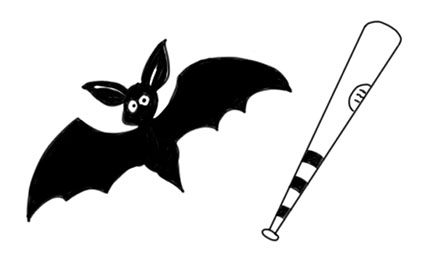 Students share their illustrations and classmates must figure out the homonym.